Sitzungs-Vereinbarung (bei Coaching und energetischer Arbeit)Vor Beginn der Sitzung wurde ich auf folgende Punkte aufmerksam gemacht: Es werden keine Diagnosen, Therapien, Behandlungen im medizinischen Sinne durchgeführt oder sonst Heilkunde im gesetzlichen Sinne ausgeübt. Ich weiss, dass Maria Rickli & Norbert Kopp über keinerlei medizinische Kenntnisse und Fertigkeiten verfügen. Daher entsteht bei mir nicht der Eindruck, durch eine medizinische Fachkraft oder im medizinischen Sinn beraten zu sein. Die Sitzungen können eine ärztliche oder medizinische Behandlung nicht ersetzen. Maria Rickli & Norbert Kopp halten eine Zusammenarbeit mit medizinischen Fachkräften für sehr wichtig. Daher soll keinesfalls eine laufende Behandlung unterbrochen oder abgebrochen bzw. eine in Zukunft notwendige Behandlung hinausgeschoben oder unterlassen werden. Die Verantwortung, medizinische Versorgung in Anspruch zu nehmen, liegt ganz bei mir. Maria Rickli & Norbert Kopp gaben keine Heilversprechungen ab, so dass in mir keine falschen Hoffnungen geweckt wurden. 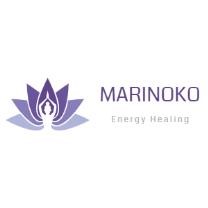 Es ist in meiner freien Verantwortung und Entscheidung, die Genesungshilfe fortzusetzen bzw. abzubrechen, ebenso die Zustimmung bzw. die Ablehnung zu den Sitzungsabläufen oder der vorgeschlagenen alternativen Genesungshilfen. Ich wurde darüber aufgeklärt, was mich in den Sitzungen erwartet, und speziell, wie sich das von mir zu zahlende Honorar zusammensetzt und berechnet wird. Vorauszahlungen für mehr als eine Sitzung werden nicht geleistet. Bitte beachten Sie: Wenn der Kunde kein Erwachsener ist, muss ein Elternteil oder Erziehungsberechtigter dem Kunden die Erlaubnis erteilen, an Therapiesitzungen teilzunehmenIch habe die obigen Informationen zur Therapie gelesen, verstanden und stimme ihnen zu.           Ich bin damit einverstanden, eine Therapie von:  zu erhalten.             Name der Klientin / des Klienten:      Ort, Datum:           Unterschrift (bei Minderjährigen die des Erziehungsberechtigten):MARINOKO.ORG   ●   Kapellstrasse 15a   ●   CH-8847 Egg (SZ)   ●   www.marinoko.org Telefon: +41 55 412 52 82   ●   Facebook: MARINOKO.ORG